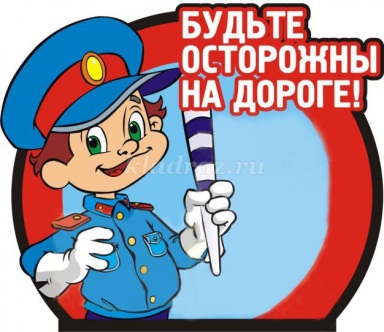 Правила дорожного движения для                                               школьниковНачиная с первого класса, все школьники изучают правила дорожного движения. Ведь лучший способ сохранить свою жизнь и здоровье – строго соблюдать эти правила. Казалось бы, что может быть проще, переходить улицу строго на зеленый сигнал светофора, по пешеходной «зебре» или через подземный переход. Но часто, торопясь по делам, мы сами нарушаем правила дорожного движения, и тем самым подаем своим детям дурной пример. Школьники должны знать права и обязанности пешеходов.* Все участники дорожного движения должны придерживаться правой стороны при движении: автомобилисты – на проезжей части, пешеходы – на тротуаре. * Светофор имеет 3 вида сигнала: красный, зеленый и желтый (для пешеходов светофор имеет 2 вида: красный и зеленый). Красный свет означает «остановись, хода нет», желтый – «внимание», зеленый – «путь свободен». Важно! Дети должны научиться различать светофор для автомобилей от светофора для пешеходов. В то время, когда для автомобилей горит зеленый сигнал светофора, разрешающий им движение, на пешеходном светофоре загорается красный сигнал, запрещающий пешеходам переходить дорогу. И наоборот, когда для автомобилей горит красный свет, для пешеходов загорается зеленый, разрешающий движение. * Если нет светофора, переходить улицу следует только по пешеходному переходу (наземному или подземному). * Переходя улицу, следует убедиться, что опасность в виде приближающегося транспорта отсутствует. * Переходя через проезжую часть, вначале следует посмотреть налево, убедившись, что переход безопасен. * Нельзя выбегать на проезжую часть.Школьники должны понимать, что для всех участников дорожного движения предусмотрена своя территория для движения: транспорту – проезжая часть, пешеходам – тротуар. При отсутствии тротуара пешеходы, могут перемещаться по обочине проезжей части, обязательно навстречу движущемуся транспорту (т.е. придерживаясь левой стороны).Пусть ваши дороги будут безопасными!